ЗАХТЈЕВдруштва за заступањеПодаци о Друштву за заступање у осигурању:Подаци о физичким/правним лицима – оснивачима (уносе се подаци о називу или имену и презимену,  те сједишту или адреси пребивалишта оснивача - подносиоци захтјева се идентификују прилагањем овјереног извода из судског регистра са стањем које претходи подношењу захтјева, ако су правна лица или овјереном копијом идентификационог документа ако су физичка лица) Прилози: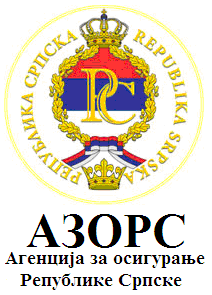 Република СрпскаАгенција за осигурање Републике СрпскеОбразац ЗП-3за издавање дозволе за обављање дјелатности заступања у осигурању и упис у Регистар друштава за заступање у осигурањуНазив и сједиште друштва:      Назив и сједиште друштва:      Назив и сједиште друштва:      Облик организовања: ад доо1.2.3.1.оснивачки акт/Статут (нотарски обрађен) оснивачки акт/Статут (нотарски обрађен) 2.потврда банке о депоновању оснивачког/их улога оснивача на привременом депозитном рачуну/има у износу потребном за оснивање друштва потврда банке о депоновању оснивачког/их улога оснивача на привременом депозитном рачуну/има у износу потребном за оснивање друштва 3.доказ о именовању директора/лица овлашћеног за заступање друштва из реда овлашћених и регистрованих заступника у осигурању (унијети регистарски број овлашћеног заступника_______________________)доказ о именовању директора/лица овлашћеног за заступање друштва из реда овлашћених и регистрованих заступника у осигурању (унијети регистарски број овлашћеног заступника_______________________)4.план пословања и финансијски план за прве двије године пословања друштва план пословања и финансијски план за прве двије године пословања друштва 5.документи о пословном простору сједишта друштва (доказ о власништву на пословном простору или о другом правном основу за држање и употребу пословног простора) документи о пословном простору сједишта друштва (доказ о власништву на пословном простору или о другом правном основу за држање и употребу пословног простора) 6.овјерена изјава оснивача да ће након добијања дозволе закључити уговор о раду на пуно радно вријеме са лицем овлашћеним за заступање друштваовјерена изјава о повезаним лицима са доказом о повезаности путем власништва на капиталу или на други начин са: друштвом за осигурање, друштвом за заступање у осигурању или брокерским друштвом у осигурању и списак лица са личним интересом у складу са чланом 34. Закона о привредним друштвима или овјерена изјава да нема повезаних лица и лица са личним интересомовјерена изјава оснивача да ће након добијања дозволе закључити уговор о раду на пуно радно вријеме са лицем овлашћеним за заступање друштваовјерена изјава о повезаним лицима са доказом о повезаности путем власништва на капиталу или на други начин са: друштвом за осигурање, друштвом за заступање у осигурању или брокерским друштвом у осигурању и списак лица са личним интересом у складу са чланом 34. Закона о привредним друштвима или овјерена изјава да нема повезаних лица и лица са личним интересом6.овјерена изјава оснивача да ће након добијања дозволе закључити уговор о раду на пуно радно вријеме са лицем овлашћеним за заступање друштваовјерена изјава о повезаним лицима са доказом о повезаности путем власништва на капиталу или на други начин са: друштвом за осигурање, друштвом за заступање у осигурању или брокерским друштвом у осигурању и списак лица са личним интересом у складу са чланом 34. Закона о привредним друштвима или овјерена изјава да нема повезаних лица и лица са личним интересомовјерена изјава оснивача да ће након добијања дозволе закључити уговор о раду на пуно радно вријеме са лицем овлашћеним за заступање друштваовјерена изјава о повезаним лицима са доказом о повезаности путем власништва на капиталу или на други начин са: друштвом за осигурање, друштвом за заступање у осигурању или брокерским друштвом у осигурању и списак лица са личним интересом у складу са чланом 34. Закона о привредним друштвима или овјерена изјава да нема повезаних лица и лица са личним интересом6.7.копија уплатнице о уплаћеној накнади на рачун Агенције – члан 6. став 1. тарифа I, тарифни став 6 Одлуке о тарифама и накнадама Агенције за осигурање Републике Српске (Службени гласник РС број 56/10)  копија уплатнице о уплаћеној накнади на рачун Агенције – члан 6. став 1. тарифа I, тарифни став 6 Одлуке о тарифама и накнадама Агенције за осигурање Републике Српске (Службени гласник РС број 56/10)  8.извод из регистра пословних субјеката - прилаже се након уписа  извод из регистра пословних субјеката - прилаже се након уписа  Име и презиме/Назив подносиоца захтјеваИме и презиме/Назив подносиоца захтјеваПотпис/печатПотпис/печатМјесто и датум подношења захтјева:      Мјесто и датум подношења захтјева:      Мјесто и датум подношења захтјева:      Мјесто и датум подношења захтјева:      